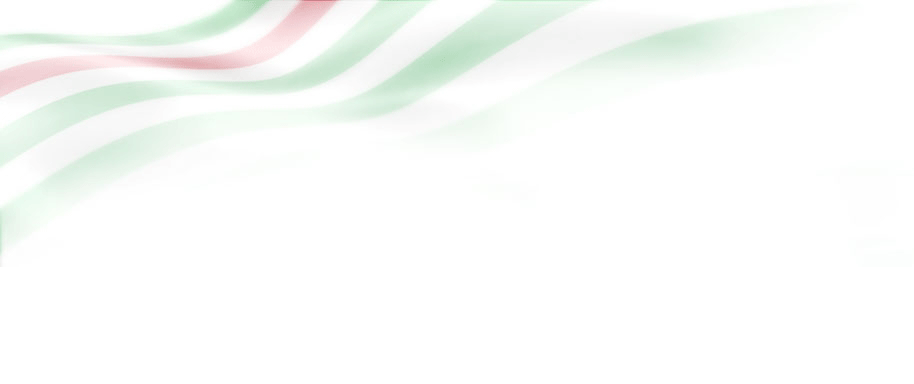 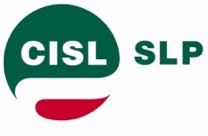 PORTE APERTE in SLP CISLOPEN DAY 25 NOVEMBRE 2019 - # NOIDICIAMONOALLAVIOLENZAIn occasione della “giornata internazionale sulla violenza contro le donne”, giunta alla sua ventesima celebrazione, SLP CISL accende i riflettori anche quest’anno su quello che è un fenomeno sempre più diffuso.Sono 8 milioni 816mila (pari al 43,6%) secondo i dati Istat, le donne fra i 14 e i 65 anni che nel corso della vita hanno subito qualche forma di molestia sessuale. Un numero impressionante.Le molestie verbali sono le più frequenti. Seguono nei dati le molestie fisiche di cui le donne sono state vittima soprattutto sui mezzi di trasporto pubblici (27,9%), in strada (16,1%), nei locali come discoteche, bar, cinema o ristoranti (13,4%) e sul posto di lavoro (9,6%). Negli ultimi tre anni la percentuale sul posto di lavoro è aumentata (nessun settore escluso): la gran parte delle vittime (69,6%) ritiene molto o abbastanza grave il ricatto subito, ma nell’80,9% dei casi, le vittime non ne hanno parlato. Solo il 15,8% di coloro che subiscono ricatti nel corso della vita ha raccontato la propria esperienza e ne ha parlato soprattutto con i colleghi (8,2%), molto meno con il datore di lavoro (4,1%), con i dirigenti o l’amministrazione del posto di lavoro (3,3%). Quasi nessuna ha denunciato il fatto alle Forze dell’Ordine. Questi dati ci descrivono un fenomeno reale ma sommerso: chi subisce molestie e ricatti si sente solo e non è conosciuta o non viene utilizzata la rete di supporto disponibile.I diritti delle donne sono affermati dalla legislazione internazionale, europea e nazionale.Secondo la Convenzione di Istanbul (2011) con l’espressione “violenza nei confronti delle donne” per la prima volta si riconosce una violazione dei diritti umani e una forma di discriminazione contro le donne, comprendente tutti gli atti di violenza fondati sul genere che provocano danni o sofferenze di natura fisica, sessuale, psicologica o economica, comprese le minacce di compiere tali atti, la coercizione o la privazione arbitraria della libertà, sia nella vita pubblica che privata. Il “Piano strategico nazionale sulla violenza maschile contro le donne 2017‐2020” riassume l’impegno che nel Paese viene portato avanti per contrastare la violenza sulle donne compresa la violenza e le molestie nei luoghi di lavoro. Piano dove il Governo si è impegnato a condividere con le parti sociali un percorso per attuare e potenziare quanto sottoscritto con l’Accordo Quadro Europeo contro le molestie e la violenza sul posto di lavoro nel gennaio 2016, accordo recepito all’interno del C.C.N.L. del Gruppo Poste Italiane (all. 19) sottoscritto il 30.11.2017.Molte le iniziative intraprese a livello politico e sociale che aiutano la società intera a crescere rispetto alla consapevolezza dell’esistenza del fenomeno ma nulla sarà veramente efficace senza il contributo di tutti: ecco perché anche le porte della nostra Organizzazione sono aperte. Siamo disponibili, con la riservatezza che ci contraddistingue, ad ascoltare e accogliere chiunque ne sentirà il bisogno.Cordiali salutiRoma, 8 novembre 2019Il Coordinamento Nazionale Donne SLP-CISL			     Il Segretario Generale SLP-CISL	   								  	 Maurizio CAMPUS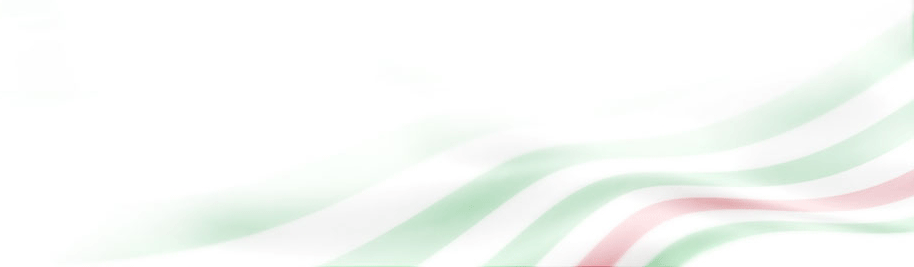 